Родительское собрание «Проблемы взросления пятиклассников»Цель:  формирование успешной личности.Психолог. О чем мечтают взрослые -  родители, учителя? Они мечтают о том, чтобы их дети, их ученики научились жить более полной и гармоничной жизнью, чтобы они стали умными, творческими,  сильными, самостоятельными, защищенными от превратностей судьбы, счастливыми,  успешными  людьми.Школа  ставит перед собой задачу - формирование  успешной  личности. Известно, что успешными  считают  себя  подростки, обладающие высокими результатами в какой-либо деятельности. Чтобы их получить – нужно постоянно ставить перед собой цели и добиваться их. Такие возможности открываются перед нашими детьми, когда они переступают порог больной школы, становятся пятиклассниками. Но необходимо помнить, что переход из начального в среднее  звено школы является  переломным, кризисным  периодом в жизни  каждого  школьника.Возраст учащихся 5-го класса можно назвать переходным от младшего школьного  к младшему подростковому. Психологически  этот возраст связан с постепенным обретением  чувства взрослости – главного личностного новообразования  младшего  подростка.
Переход из начальной школы  в среднюю связан не только с внешними, но и  внутренними изменениям.  Учитывая  физиологические  особенности возраста - рассогласование  темпов роста и развития различных  функциональных систем организма, можно понять  и  крайнюю эмоциональную нестабильность подростков.С  какими  трудностями  приходится встречаться подросткам? Успешность адаптации – привыкание к новым условиям  обучения – зависит не только от его интеллектуальной  готовности, но и от того, насколько хорошо он  умеет налаживать отношения и общаться с одноклассниками и педагогами, соблюдать школьные правила, ориентироваться в новых ситуациях. Наша общая задача состоит в создании условий для успешного обучения детей, обеспечить их дальнейшее развитие, психологическое благополучие. В  случае  незавершенности процесса адаптации,  неуспешной  адаптации говорят о дезадаптации – реакции на неумение  решать поставленные задачи.	Виды дезадаптации:интеллектуальная – нарушение  интеллектуальной деятельности,  отставание  в развитии  от сверстников;эмоциональная – нервозность,  тревожность, переживания  по  поводу проблем  в школе;соматическая – отклонения в здоровье  ребенка;поведенческая – несоответствие  поведения  ребенка правовым и моральным нормам (агрессивность, асоциальное  поведение)коммуникативная – затруднение в общении со сверстниками взрослыми;	В  случае трудностей адаптации о них могут свидетельствовать следующие признаки:Усталый, утомленный внешний вид ребенка.Нежелание ребенка делиться своими впечатлениями о проведенном дне.Стремление отвлечь взрослого от школьных событий, переключить внимание на другие темы.Нежелание выполнять домашние задания,Жалобы на  те  или иные события, связанные со школой.Беспокойный сон.Трудности утреннего пробуждения, вялость.Постоянные жалобы на плохое самочувствие. Негативные характеристики в адрес школы, учителей, одноклассников.К факторам, влияющим  на возникновение  состояния школьной тревожности,  относятся: 1 - общая тревожность в школе; 2 - переживание социального стресса (отношения с одноклассниками); 3 - наличие ситуаций,  препятствующих  достижению успеха; 4 - страх самовыражения; 5 -  страх ситуации проверки  знаний; 6 - страх не соответствовать  ожиданиям окружающих;  7 - физиологическая сопротивляемость стрессу; 8 - проблемы и страхи в отношениях с учителями.Практическая частьМатериалы: цветные карандаши, фломастеры, клей, ножницы, листы формата А3 — на каждого родителя. Комплект конвертов с рабочим материалом1: Конверт № 1: одинаковые по размеру, цвету и форме цветы, вырезанные из белой бумаги — 1 шт. Конверт № 2: вырезанные из оранжевой бумаги овалы — 5 шт. Конверт № 3: полоска зеленой бумаги 4 (5) x 27 см — 1 шт. Конверт № 4: вырезанные из голубой бумаги капельки — 6 шт. Конверт № 5: солнышко с лучами, вырезанное из желтой бумаги — 1 шт. 		Упражнение 1. Психолог предложил достать из конверта цветок и раскрасить его (Конверт  № 1). - Скажите, можно ли найти два совершенно одинаковых цветка? Мы — взрослые люди — ПРИ ОДИНАКОВЫХ УСЛОВИЯХ делаем все по-разному. 	 Психолог формулирует первое правило. Никогда не сравнивайте своего ребенка с другими! Нет другого такого!	Упражнение 2.«Вырасти цветок»Психолог. Что необходимо для хорошего роста и развития цветка?.. Прежде всего, ему необходимы благодатная почва и крепкие корни. В психологической интерпретации сильные корни — это познавательные психические процессы: зрительная и слуховая память, мышление, внимание, творческое воображение, восприятие. От уровня их развития зависит уровень интеллектуальной готовности к обучению. Но развивая способности ребенка, следует знать одно очень важное правило, о котором я вам расскажу чуть позже. Участникам предлагается взять заготовки из конверта № 2..Напишите на «корешках», какие психические процессы у вашего ребенка развиты достаточно хорошо, а на какие следует обратить внимание. Наклейте их внизу листа в зависимости от того, насколько они хорошо развиты, — чем лучше, тем выше, но так, чтобы занимаемая площадь не превышала 1/4 листа. (Время выполнения — 3 мин.) 	Я хочу продемонстрировать один простой опыт. (Для проведения приглашается один из родителей по желанию. Используется любая плоскость.) Это наклонная плоскость. А это шар. Надо прокатить шар ВВЕРХ по наклонной плоскости. (Родитель выполняет действие.) У вас получилось? Что способствовало этому?.. (Возможные варианты ответа: «приложенные усилия», «я его все время подталкивала».) Правильно, вы все время подталкивали шар и направляли его. В противном случае он неизбежно начал бы движение назад, в обратную сторону. Шар — это умственная деятельность человека. Секрет заключается в том, что наш ум требует постоянной загрузки, усилий для развития. Пример цветка, получившегося в результате работы на родительском собрании 	Психолог формулирует второе правило. В развитии интеллекта нет «стоячего» положения. Если мы не движемся вперед, то неизбежно скатываемся назад. Следовательно, развитие и обучение должны быть стабильными и постоянными. Стоит нам на время сделать перерыв и наверстать упущенное будет нелегко.  Упражнение 3. «Подготавливаем почву»Психолог. Почвой, питающей корни и способствующей росту цветка, является мотивация. Подумайте и скажите: желание пойти в школу и желание учиться — это одно и то же?.. Комментарий. В ходе рассуждений педагог-психолог подводит родителей к выводу о том, что если ребенок идет в школу ради нового ранца, модного школьного костюма или говорит «в школе можно бегать» и т. п., то его привлекают лишь внешние стороны обучения. Тогда как основной деятельностью ребенка в школе является учение, узнавание нового. Поэтому главное, что должно быть сформировано, — это желание учиться! Родителям не стоит запугивать ребенка школой или, наоборот, настраивать на легкость учения. Полезнее сказать: «В школе будет трудно, но интересно. Ты узнаешь много нового!», чем высказывать что-то пугающее своей неопределенностью: «Вот придешь в школу — тогда и узнаешь…». Инструкция. Участникам предлагается взять полоски из конверта № 3 и на них написать 3–5 фраз, которыми они мотивируют своего ребенка к обучению в школе. Далее полоски необходимо наклеить на листы, с которыми началась работа в задании 2, над «корешками» цветка. 	Психолог формулирует третье правило. В детях надо развивать самостоятельность, поощрять инициативность, замечать их успехи в изучении окружающего мира и помогать учиться новому, а не делать все за них.	Упражнение 4. «Капельки веры»Психолог. Достаточно ли для благоприятного роста цветка только хорошо развитой корневой системы?.. Для того чтобы цветок расцвел, его необходимо поливать и удобрять почву под ним. И если под корнями мы подразумеваем познавательные процессы, то под драгоценной влагой для нашего цветка следует понимать веру в ребенка, поддержку, оптимизм, поощрение, ответственность и т. п. Инструкция. Участникам предлагается взять материал из конверта № 4. На капельках написать те слова, которыми они готовы подбодрить ребенка, развивая в нем уверенность в собственных силах и возможностях. Капельки наклеиваются на лист. 	Упражнение 5. «Солнце»Психолог. Для активного роста цветка необходимо, чтобы его осветило яркое солнце. Вспомнив выражение «Учение — свет», мы можем говорить о том, что свет для детей — это школа, которая дает им знания. Инструкция. Участники работают с материалом из конверта № 5. Им предлагается написать на лучах солнца, что они ожидают от обучения ребенка в школе, что должна дать школа, чтобы этот процесс был успешен. Солнце наклеивается в верхнем углу листа. Слово педагога-психолога: Мы укрепили корни, подкормили и согрели цветок, и он начал расти. Нарисуйте стебель цветка и его листочки. Что еще необходимо цветку, для того чтобы противостоять различным природным явлениям?.. Сила и выносливость цветка зависят от способности переносить нагрузки и справляться с трудностями. Так же и ребенка необходимо приучать к физическим упражнениям и подвижным играм. Подвижные игры развивают координацию движений, важную при ориентировке в пространстве, волевые качества, внимание, формируется умение выполнять правила. Хорошее развитие мускулатуры, мышц спины позволит ребенку справиться с физическими нагрузками, которые ему придется переносить в школе. Также важно, насколько развиты у ребенка мелкие группы мышц, т. е. мелкая моторика. Пропуски букв, описки, разная высота букв — все это результат ее недостаточного развития. Кроме того, существует тесная взаимосвязь между координацией движений и речью. Поэтому необходимо, чтобы ребенок занимался лепкой, аппликацией, работал с ножницами, природным материалом, крупами, бисером. Хорошо развивает мелкую моторику рисование разными техниками: от простой штриховки до пальчикового и точечного рисунка. 	Упражнение 6. «Лепестки будущего»Психолог. На лепестках цветка напишите то главное, чему должен научиться ребенок, что вы ждете от него в будущем, каким вы его видите. В центре цветка напишите имя своего ребенка. Приклейте цветок к стеблю. Если есть необходимость, можете что-то в нем поправить.  Упражнение 7. «Поляны» Психолог. Мы вырастили замечательные цветы. Однако, если присмотреться… нашим цветочкам немного одиноко в этом мире. Как для цветка, так и для ребенка важно иметь доброжелательное окружение, которое будет способствовать его развитию и росту. Ребенок должен уметь общаться не только со сверстниками, но и со взрослыми. Ведь по сути весь процесс обучения представляет собой общение между учителем и учеником. От того, насколько ребенок контактен, умеет внимательно слушать, обладает развитой речью, зависит успешность усвоения школьных знаний. Задача родителей — научить его простым правилам общения. 	Инструкция. Участникам предлагается объединиться в группы и из полученных цветов сформировать поляны. Здесь дается полная свобода проявлению родительской фантазии. 			Психолог. В возрасте 10 - 15 лет подростки особо чувствительны к различного  рода несправедливости, поэтому  отмечаются случаи ухода из дома.Причинами этого могут быть семейные проблемы:отсутствие внимания к детям и их проблемам со стороны родителей; неумение находить контакт с ребенком или нежелание общаться с ним; несправедливое наказание и нарекание в адрес ребенка; отсутствие контроля над ребенком в связи с занятостью родителей;переживание ребенком ссор или разводов в семье; появление новых членов семьи; социальное неблагополучие в семье (алкоголизм, насилие); отсутствие у ребенка уверенности в его поддержке родителями. Проблема ухода ребенка из дома не исчезнет сама собой, если на неё не обращать внимания и вовремя не отреагировать, наоборот добавятся другие более сложные проблемы.Если вы заметили, что ваш ребенок стал замкнутым, агрессивно реагирует на ваши просьбы или замечания и часто уходит из дома, то ему необходима помощь и, в первую очередь, именно с вашей стороны.постарайтесь поговорить с ребенком и выяснить, что же произошло; обратитесь за помощью к специалистам (психологу, неврологу, детскому психиатру); создайте благоприятные условия в семье, окружите ребенка заботой и вниманием, чтобы он не чувствовал себя одиноким или обделенным в чем- либо, чтобы знал, что его любят, понимают, сочувствуют и готовы защитить; чаще доверяйте ребенку ответственные задания и хвалите его за выполнения, даже если у него не все еще  получается. Вывод. Только сообща, все вместе, мы преодолеем все трудности в воспитании и обучении детей.  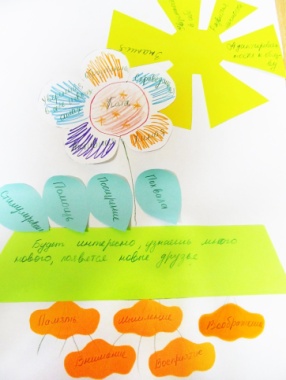 